POPIS NEPRIMLJENE DJECE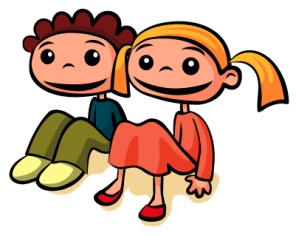 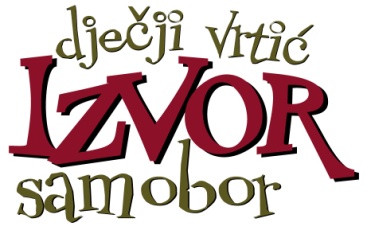 U DV IZVORZAPEDAGOŠKU GODINU 2021./22.2021. GODINA 2020. GODINA 2019. GODINA 2018. GODINA 2017. GODINA 2016. GODINA 2015. GODINA R/bŠifra 1.169/212.165/213.106/214.191/21 5.223/21R/bŠifra R/bŠifra 6.042/2138.199/217.044/2139.220/218.045/2140.088/219.222/2141.107/2110.065/2142.208/2111.071/2143.197/2112.175/2144.184/2113.115/2145.162/2114.124/2146.177/2115.069/2147.142/2116.206/2148.171/2117.219/2149.123/2118.159/2150.025/2119.012/2151.164/2120.030/2152.137/2121.072/2153.163/2122.225/2154.156/2123.002/2155.157/2124.214/2156.046/2125.096/2157.103/2126.215/2158.226/2127.185/2159.190/2128.187/2160.212/2129.150/2161.213/2130.043/2162.117/2131.085/2163.221/2132.021/2164.148/2133.180/2165.032/2134.094/2166.182/2135.034/2167.054/2136.109/2168.133/2137.099/21R/bŠifra 69.216/2170.057/2171.166/2172.167/2173.152/2174.056/2175.113/2176.087/2177.016/2178.041/2179.047/2180.168/2181.006/2182.011/2183.139/2184.079/2185.189/2186.146/2187.161/2188.179/2189.170/2190.100/2191.101/2192.068/2193.136/2194.186/2195.194/2196.055/2197.089/2198.218/21R/bŠifra 99.192/21100.053/21101.070/21102.211/21103.193/21104.081/21105.138/21106.093/21107.105/21108.207/21109.174/21110.178/21111.086/21112.061/21113.217/21R/bŠifra 114.172/21115.067/21116.078/21117.098/21R/bŠifra 118.028/21119.108/21R/bŠifra 120.131/21